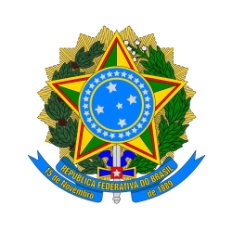 MINISTÉRIO DA EDUCAÇÃOUNIVERSIDADE FEDERAL RURAL DE PERNAMBUCOPRÓ-REITORIA DE ENSINO DE GRADUAÇÃODECLARAÇÃO IV - SOLICITAÇÃO DE RECURSO DE BANCA DE HETEROIDENTIFICAÇÃODADOS PESSOAIS (PREENCHER COM LETRA DE FORMA):Nome:	CPF:		 Curso:		Turno:	 Grau: ( ) Bacharelado (   ) Licenciatura (   ) Tecnólogo, Cidade:   			 Eu, _____________________________________________________________________________, selecionado(a) no Processo Seletivo SiSU 2022 para o curso da UFRPE indicado acima, nas vagas reservadas para os beneficiários de Ação Afirmativa definida pela Lei nº 12.711/2012 (Lei de Cotas), SOLICITO a análise da Banca Recursal, tendo em vista que minha autodeclaração não foi homologada pelo motivo do inciso I do item 4.16, do Edital de Cadastramento do Processo Seletivo SiSU 2022.4.16.I. Não atende aos critérios fenotípicos (cor de pele, características da face e textura do cabelo) para homologação da autodeclaração de pretos e pardos.Na solicitação de recurso não deverá ser enviado o vídeo individual novamente. 	,	de	de 2022.CIDADEASSINATURA (conforme documento de identificação)A Solicitação de Recurso de Banca de Heteroidentificação deverá ser enviada para o endereço de e-mail recurso.sisu@ufrpe.br, nos prazos a seguir:Os candidatos convocados na chamada regular terão até às 23h59min do dia 07 de março de 2022 para enviar a solicitação de recurso.Os candidatos convocados na lista de espera terão até às 23h59min do dia 30 de março de 2022 para enviar a solicitação de recurso.